Compliance Investigation Report Template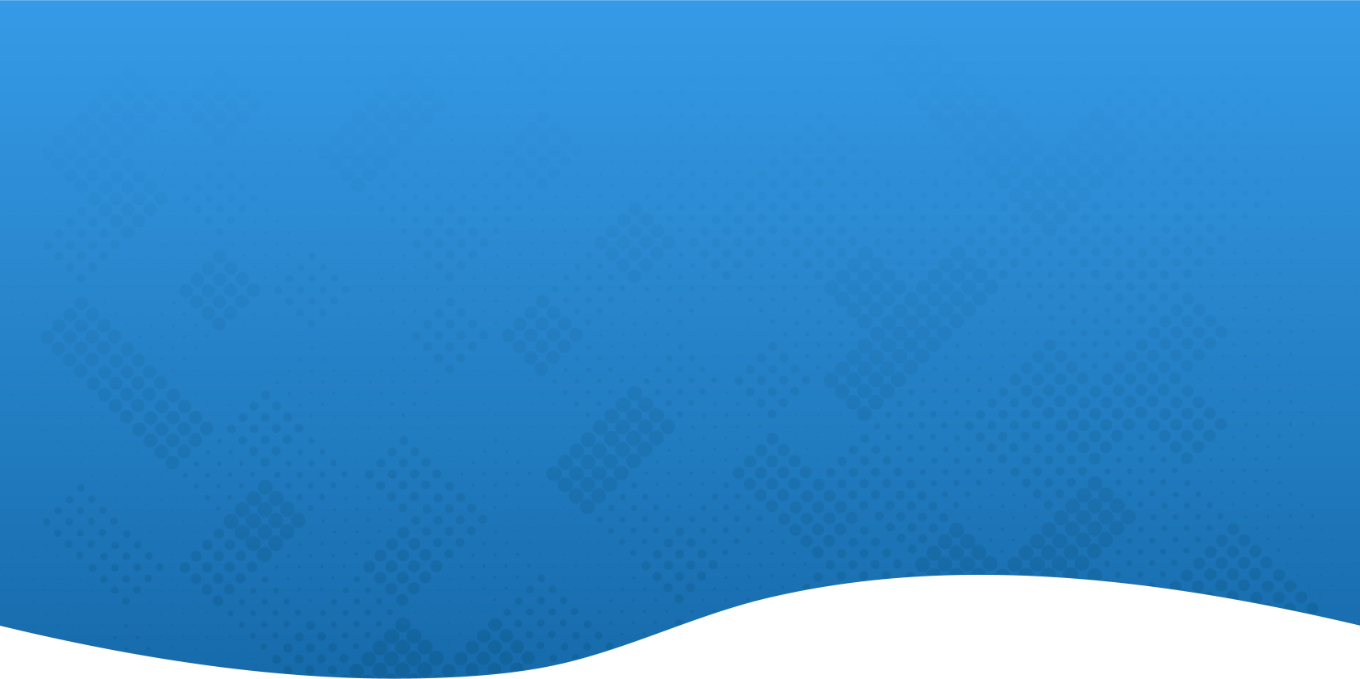 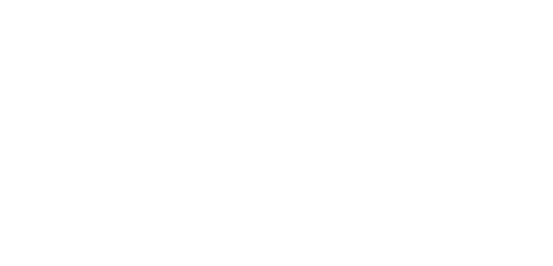 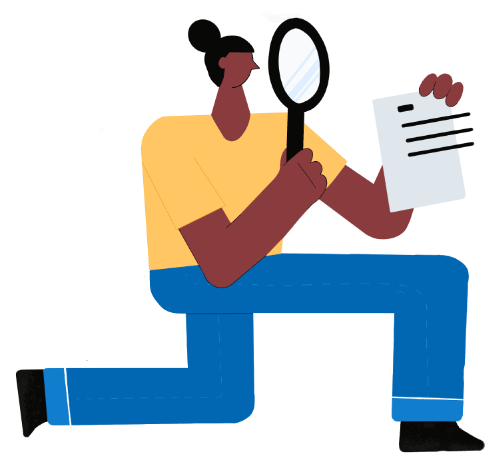 A well-written compliance investigation report is the most effective way to demonstrate that a fair, thorough and timely investigation was conducted. Use this template to organize your investigation information in a logical, organized and comprehensive investigation report. INSTRUCTIONS FOR USING THIS TEMPLATEOnce you have completed the template, you can delete all instructions (including these) from your final document. Select the “Developer” tab from the top panel in Microsoft Word.Click on “Restrict Editing.” A panel will appear on the right.Click on the “Stop Protection” button at the bottom of the panel.Edit the document as desired and save.Note: Once you select “Stop Protection,” you will no longer be able to use the drop-down fields in the document, so ensure you have completed the fields before doing this.Case InformationIf the referral is a known employee, fill in the source’s employment details using the combination of fields and drop-down lists. You may need to contact human resources to get this information.In a case management solution, these details can be extracted automatically from the human resources database to complete the fields.Tip: If the referral source is anonymous, write “anonymous” and the vehicle used for the referral (i.e. hotline) in the “reported by” field.Investigator:								Case Number:Date Case Recorded:						Date Case Assigned:MM/DD/YYYY					                      MM/DD/YYYYREFERRAL SOURCEReported By:								Email:Work Phone:								Status:Job Code:								Hire Date:                       							MM/DD/YYYYLocation:								Employee ID:Department ID:							Report Date:                         							MM/DD/YYYYIncident Date:MM/DD/YYYYChoose a case type from the drop-down list then modify the case with an allegation type, such as sexual (for harassment), gender (for discrimination) or procurement (for fraud). If there is no allegation type, leave this field blank. You may need to contact human resources to gather details for this section.In a case management solution, these details can be extracted automatically from the human resources database to complete the fields.ALLEGATION DETAILSCase Type:								Allegation Type:Alleged Victim:Supervisor:Allegation Details:SUBJECT OF ALLEGATIONName:									Email:Work Phone:								Status:Job Code:								Hire Date:                                    						MM/DD/YYYYLocation:								Employee ID:Department ID:Investigation PlanKeep the scope of the investigation focused narrowly on the allegation presented.For example: The investigation will focus on the tip received through the whistleblower hotline. The objective of the investigation is to determine whether the incident reported happened.Investigation Scope:Case NotesRecord a brief description of each action taken during the investigation. This will become your investigator diary, showing everything done during the investigation, who did it and when it was done. This is invaluable if you are ever challenged on the timeliness or thoroughness of your investigation.Tip: Use this section to document all actions taken. Case notes provide a chronological record of the entire investigation.ACTION #1Action Type:								Responsible:Date Completed:							Description:MM/DD/YYYY							                                      ACTION #2Action Type:								Responsible:Date Completed:							Description:MM/DD/YYYY							                                      ACTION #3Action Type:								Responsible:Date Completed:							Description:MM/DD/YYYY							                                      ACTION #4Action Type:								Responsible:Date Completed:							Description:MM/DD/YYYY							                                      ACTION #5Action Type:								Responsible:Date Completed:							Description:MM/DD/YYYY							                                      ACTION #6Action Type:								Responsible:Date Completed:							Description:MM/DD/YYYY							                                      ACTION #7Action Type:								Responsible:Date Completed:							Description:MM/DD/YYYY							                                      ACTION #8Action Type:								Responsible:Date Completed:							Description:MM/DD/YYYY							                                      ACTION #9Action Type:								Responsible:Date Completed:							Description:MM/DD/YYYY							                                      ACTION #10Action Type:								Responsible:Date Completed:							Description:MM/DD/YYYY							                                      Information Interview SummariesInformation interview summaries are designed to stand alone as a record of who was interviewed, by whom, where and when. These pages can be produced as a simple record of interviews conducted, as opposed to the longer version that follows in the next section.As you complete each field in this section, the information will populate the corresponding fields in the following section.Tip: It’s important to choose an interview location that is private and free of distractions, but not intimidating.INTERVIEW #1Conducted By:								Interview Subject:Interview Location:								Interview Date:                                  							MM/DD/YYYYINTERVIEW #2Conducted By:								Interview Subject:Interview Location:								Interview Date:                                  							MM/DD/YYYYINTERVIEW #3Conducted By:								Interview Subject:Interview Location:								Interview Date:                                  							MM/DD/YYYYINTERVIEW #4Conducted By:								Interview Subject:Interview Location:								Interview Date:                                  							MM/DD/YYYYINTERVIEW #5Conducted By:								Interview Subject:Interview Location:								Interview Date:                                  							MM/DD/YYYYINTERVIEW #6Conducted By:								Interview Subject:Interview Location:								Interview Date:                                  							MM/DD/YYYYInterview ReportsWhen providing the credibility assessment, avoid making assumptions about the subject’s behavior as an indicator of truthfulness. For example, while avoiding eye contact might be interpreted as a sign of deception for one person it could be a cultural norm for another.In the interview notes fields, provide a skeleton of what you said during the introduction, incident overview and interview conclusion. For example:Introduction:• Explained the purpose of the interview• Explained my role as lead investigator• Reviewed confidentiality concepts• Gave overview of protection against retaliation• Explained interview ground rulesInterview Conclusion:• Thanked witness for honesty and time• Reviewed confidentiality concepts• Obtained signature on witness interview reportTip: A separate document, the investigation interview report, contains the full details of what was said during the interview. It can be included as an attachment to the investigation report.INTERVIEW #1Conducted By:								Interview Subject:Interview Location:								Interview Date:                                  							MM/DD/YYYYCredibility Assessment:Introduction:Incident Overview:Interview Conclusion:INTERVIEW #2Conducted By:								Interview Subject:Interview Location:								Interview Date:                                  							MM/DD/YYYYCredibility Assessment:Introduction:Incident Overview:Interview Conclusion:INTERVIEW #3Conducted By:								Interview Subject:Interview Location:								Interview Date:                                  							MM/DD/YYYYCredibility Assessment:Introduction:Incident Overview:Interview Conclusion:INTERVIEW #4Conducted By:								Interview Subject:Interview Location:								Interview Date:                                  							MM/DD/YYYYCredibility Assessment:Introduction:Incident Overview:Interview Conclusion:INTERVIEW #5Conducted By:								Interview Subject:Interview Location:								Interview Date:                                  							MM/DD/YYYYCredibility Assessment:Introduction:Incident Overview:Interview Conclusion:INTERVIEW #6Conducted By:								Interview Subject:Interview Location:								Interview Date:                                  							MM/DD/YYYYCredibility Assessment:Introduction:Incident Overview:Interview Conclusion:Exhibit ListList all attachments and evidence that are related to the case. Examples are investigation interview reports, performance reviews, emails, video files, etc.Tip: If you are using case management software, you can upload all digital evidence and exhibits to the case file.EXHIBIT #1EXHIBIT #2EXHIBIT #3EXHIBIT #4EXHIBIT #5EXHIBIT #6RecommendationsDraw a conclusion. For example: After reviewing the documentary evidence combined with the interviews, it appears that the allegation is credible. Make recommendations. For example: We recommend that disciplinary action be taken with Jerry Jones.Provide an action plan. For example: All parties should be contacted in six months for follow-up.Tip: Resist the temptation to find that the investigation was inconclusive. If you can’t come to a conclusion, review the evidence again or investigate further.Final Investigative Findings:Final Recommendations:Organizational Action Plan: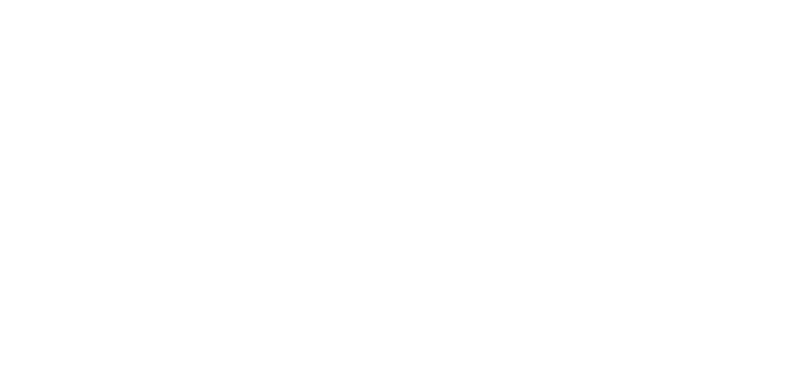 Uncover, Investigate and Prevent Incidents and Misconduct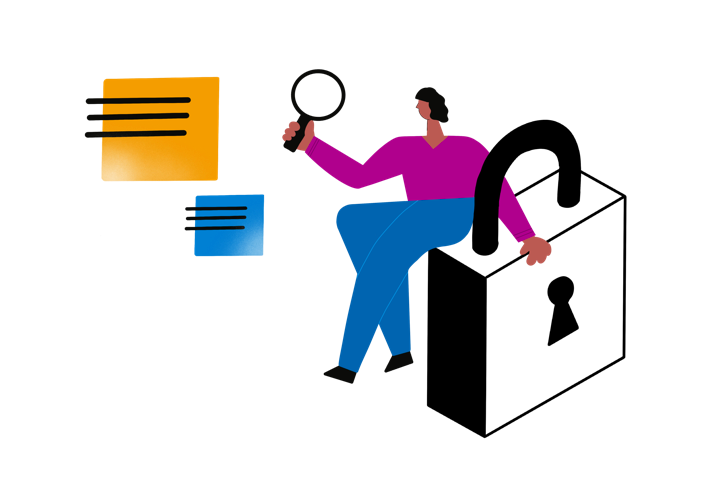 i-Sight is a powerful case management platform that streamlines your investigative process and provides the data you need to analyze results, prevent incidents and losses and protect your employees.Improve your investigation skills and your career.As thought leaders in the investigations space, i-Sight publishes helpful eBooks, guides, cheat sheets and templates and offers free monthly webinars on topics related to investigations, ethics and compliance and more.IF YOU HAVE ANY QUESTIONS:OFFICE				EMAIL					PHONE2255 Carling Ave.			sales@i-sight.com			1-800-465-6089Suite 500				support@i-sight.com		1-613-244-5111	Ottawa, ON				media@i-sight.com K2B 7Z5 Canada